    ICKNIELD ROAD CLUB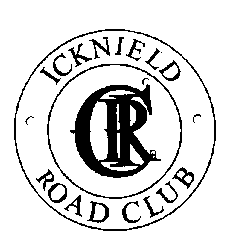 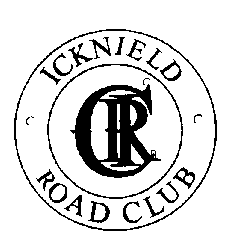         		Sporting Course Time Trial               To be held on Sunday 9th April 2017Distance 30Km (approx. 19.6miles)Promoted for and on behalf of Cycling Time Trials under their Rules and RegulationsOfficial Ressult SheetCTT London North Millennium Series Event 4 of 8Timekeepers									Event OrganiserGordon Hart    Icknield R.C							Peter TaskerAudrey Hughes South Bucks R.C						38 Wellhead Road										Totternhoe Beds										LU6 1QS    AWARDSTEAMOne rider one prize other than Team awardAgain another good event and thanks to the riders who entered many names who come back each year and we were lucky with the warm weather.To the following Icknield R.C. members who without their help the event could not have been promoted Adrian Briers, Roger Day, Keith Prime, Peter McIntyre, Maurice Burton, Roy Porter, Martyn Anderson, Paul Richardson with Chris Northwood doing the holding up at the Start.Back at H/Q we had Tea Stall management with Steve Chapman, Elaine Morgan, assisted by Su-anne Bullock and Matt Prince, and Chris Jenkins doing the Result Board. Also many thanks to the 2 ladies, 1 the wife of a Club member who maned the Signing in and out and looked after the race numbers.Finally Time keepers Audrey Hughes and Gordon Hart with Jean Lyon phoning in the times and Dick Lyon taking the numbers down as riders crossed the line at the finished.Hope to see many of you again in April 2018.Peter Tasker	Event Organiser.1st  Luke ClarkeTMG Horizon C.T44.11£25.002ndBen StoweHemel Hempstead C.C.44.47£20.003rdGraham KnightJCA Equipe Velo45.06£15.004thDarren BarclayArctic Tacx R.T45.40£12.001st WomanJody ConibearHemel Hempstead C.C54.27£15.00Fastest up to 29Oliver KnightTeam Corley Cycles46.44£12.00Fastest 30 to 39Leigh SmithJCA Equipe Velo45.47£12.00Fastest 40 to 49Simon CanningsJCA Equipe Velo46.45£12.00Fastest 50 to 59Geoff ReynoldsHemel Hempstead C.C48.43£12.00Fastest over 60Richard MouleBossard Wheelers C.C.52.43£12.00JCA Equipe VeloNos 20, 50 and 572hrs 17mins 38 secs£10 each rider